Entrée : RENDS-NOUS LA JOIE DE TON SALUTRends-nous la joie de ton salut,Que ton jour se lève. (bis)Donne-nous ton pardon, lave-nous de tout péché,Donne-nous ta grâce. Tel est mon fils, mon bien-aimé,Fils d’avant les siècles. (bis)Et sur lui j’ai porté tout l’amour de mon Esprit,Toute ma tendresse. Sur les hauteurs du Sinaï,Dieu dans les ténèbres. (bis)Aujourd’hui dans le ciel, la lumière du soleil :Dieu pour nous se livre. Ceux qui tâtonnent dans la nuitCherchent la lumière. (bis)Viens, Seigneur, aujourd’hui lave-nousDe tout péché et nous transfigure. Première lecture : lecture du livre de la Genèse (22, 1-2. 9-13. 15-18)« Le sacrifice de notre père Abraham » psaume (115) :Je marcherai en présence du Seigneur sur la terre des vivants !Je crois, et je parlerai,
moi qui ai beaucoup souffert.
Il en coûte au Seigneur
de voir mourir les siens !Ne suis-je pas, Seigneur, ton serviteur,
moi, dont tu brisas les chaînes ?
Je t’offrirai le sacrifice d’action de grâce,
j’invoquerai le nom du Seigneur.Je tiendrai mes promesses au Seigneur,
oui, devant tout son peuple,
à l’entrée de la maison du Seigneur,
au milieu de Jérusalem !Deuxième lecture : Lettre de la 1ère lettre de Saint Paul Apôtre aux Romains (8, 31b-34)« Dieu n’a pas épargné son propre Fils » EVANGILE : Gloire au Christ, sagesse éternelle du Dieu vivant ! De la nuée lumineuse, la voix du Père a retenti : « Celui-ci est mon Fils bien-aimé, écoutez-le ! » Gloire au Christ, sagesse éternelle du Dieu vivant !Evangile de Jésus-Christ selon St Marc (9, 2-10)« Celui-ci est mon Fils bien-aimé » En ce temps-là, Jésus prit avec lui Pierre, Jacques et Jean, et les emmena, eux seuls, à l’écart sur une haute montagne. Et il fut transfiguré devant eux. Ses vêtements devinrent resplendissants, d’une blancheur telle que personne sur terre ne peut obtenir une blancheur pareille. Élie leur apparut avec Moïse, et tous deux s’entretenaient avec Jésus. Pierre alors prend la parole et dit à Jésus : « Rabbi, il est bon que nous soyons ici ! Dressons donc trois tentes : une pour toi, une pour Moïse, et une pour Élie. » De fait, Pierre ne savait que dire, tant leur frayeur était grande. Survint une nuée qui les couvrit de son ombre, et de la nuée une voix se fit entendre : « Celui-ci est mon Fils bien-aimé :écoutez-le ! » Soudain, regardant tout autour, ils ne virent plus que Jésus seul avec eux. Ils descendirent de la montagne, et Jésus leur ordonna de ne raconter à personne ce qu’ils avaient vu, avant que le Fils de l’homme soit ressuscité d’entre les morts. Et ils restèrent fermement attachés à cette parole, tout en se demandant entre eux ce que voulait dire : « ressusciter d’entre les morts ».Prière universelle :           Seigneur écoute-nous, Seigneur, exauce-nous !       communion : JE VIENS VERS TOI JESUSComme l'argile se laisse faire entre les mains agiles du potier.
Ainsi mon âme se laisse faire, ainsi mon cœur te cherche, toi mon Dieu.Je viens vers toi, Jésus (bis)
Je viens vers toi Jésus (bis)
Comme une terre qui est aride,ainsi mon cœur désire ton eau vive.
Tu es la source qui désaltère : qui croit en toi n'aura plus jamais soif.Comme un veilleur attend l'aurore ainsi mon âme espère en ta Parole.Car ta Parole est une lampe, une lumière allumée sur mes pas. 
envoi : LA PREMIERE EN CHEMINLa première en chemin, Marie, tu nous entraînesA risquer notre « oui » aux imprévus de Dieu. Et voici qu’est semé en argile incertaine De notre humanité, Jésus Christ, Fils de Dieu.Marche avec nous Marie, sur nos chemins de foiIls sont chemins vers Dieu, ils sont chemins vers Dieu.La première en chemin, en hâte tu t’élances,Prophète de Celui qui a pris corps en toi.La parole a surgi, tu es sa résonanceEt tu franchis des monts pour en porter la voix. Marche avec nous Marie, aux chemins de l’annonceIls sont chemins vers Dieu, ils sont chemins vers Dieu.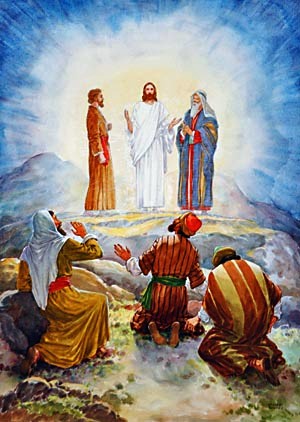 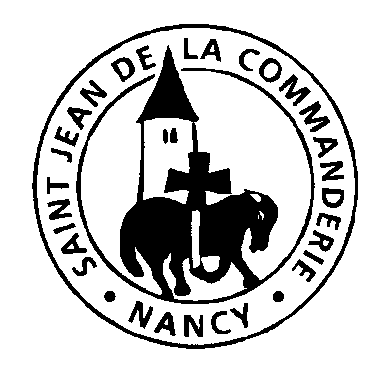 Dimanche 28 février 20212er dimanche de CarêmeÉglise Saint-Léon IX